АДМИНИСТРАЦИЯ   МУНИЦИПАЛЬНОГО     ОБРАЗОВАНИЯГОРОД НОВОРОССИЙСКШКОЛА   ПО   ОХРАНЕ    ТРУДА   ( 2 /2022 г.)ПРАКТИКУМ ПО ОХРАНЕ ТРУДА   ДЛЯ РУКОВОДИТЕЛЕЙ И СПЕЦИАЛИСТОВ ПО ОХРАНЕ ТРУДАВ помощь работодателю.ТЕМА: Как обучить пожарной безопасности по новым правилам1Как обучить пожарной безопасности по новым правиламС 1 марта 2022 года вводят новые программы обучения мерам пожарной безопасности. Их утвердило МЧС приказом от 05.09.2021 № 596 (далее — приказ № 596). Порядок, виды, сроки обучения, требования к содержанию программ и категории работников (далее — Требования), которых нужно обучить, определили в приказе МЧС от 18.11.2021 № 806 (далее — приказ № 806).До 1 марта 2022 года обучение проводят по приказу МЧС от 12.12.2007 № 645 (далее — приказ № 645) и называют его «пожарно-технический минимум» (п. 4 приказа № 645). Такое обучение проводят и в учебных центрах (п. 37 приказа № 645), и в своей организации (п. 39 приказа № 645).С 1 марта 2022 года обучение ответственных за пожарную безопасность проводят по приказу № 596 в учебных центрах и называют «дополнительное профессиональное образование». Такое обучение отвечает требованиям Закона об образовании от 29.12.2012 № 273-ФЗ.ВНИМАНИЕС 1 марта не нужно заново обучать пожарной безопасности, если есть ПТМОбучите ответственных за пожарную безопасность по новым правилам, когда закончится срок действия удостоверения по ПТМ. Как обучить ответственных в учебных центрахЗа каждым отдельным объектом организации назначьте ответственного за обеспечение пожарной безопасности. К таким объектам относятся здания, строения, помещения, территории. Также назначьте ответственного за обеспечение пожарной безопасности в целом по организации. Он координирует работу всех ответственных в организации. Такие требования установлены Правилами противопожарного режима, утвержденными постановлением Правительства от 16.09.2020 № 1479.Чтобы назначить ответственных за пожарную безопасность, издайте приказ. Выберите ответственных из числа руководителей и специалистов. Отразите новые обязанности в должностных инструкциях работников. Обязанности возьмите 2из профстандарта «Специалист по противопожарной профилактике» (приказ Минтруда от 28.10.2014 № 814н).Далее направьте ответственных на обучение в учебный центр по программе дополнительного профессионального образования (приложение 1 к приказу № 596). Их разрабатывают до 1 марта 2022 года учебные центры, у которых есть лицензия и аккредитация. Ранее учебные центры согласовывали программы с МЧС. Сейчас такого требования нет.После аттестации в учебном центре ответственные за пожарную безопасность получат удостоверение о повышении квалификации или диплом о профессиональной переподготовке (п. 15 ст. 76 Закона об образовании).ПАМЯТКА: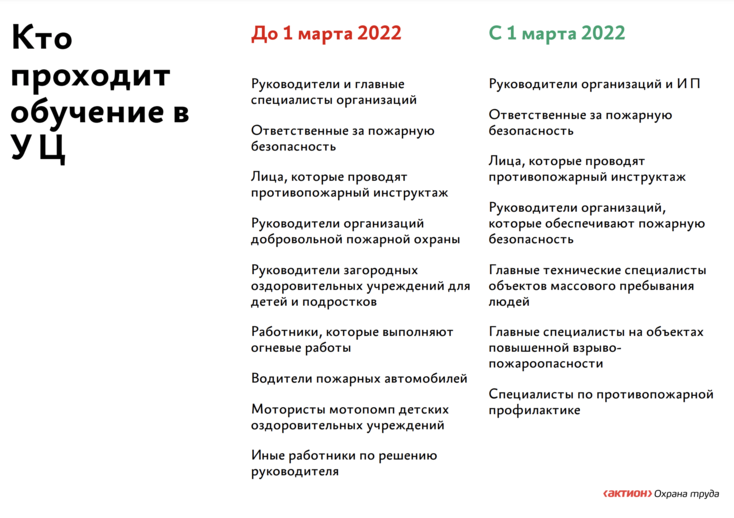 3ВНИМАНИЕНе нужно обучать по дополнительным программам профессиональной переподготовки работников с профильным образованием по пожарной безопасностиК такому образованию относят среднее профессиональное или высшее образование по специальности «Пожарная безопасность» или по направлению подготовки «Техносферная безопасность» по профилю «Пожарная безопасность».ВОПРОСС какой периодичностью обучать ответственных за пожарную безопасность в учебных центрах по новым правиламОТВЕТ:Документ о профессиональной подготовке не имеет срока действия. Он подтверждает, что специалист овладел конкретными навыками, получил определенные знания и не нуждается в их повторном изучении. Но с учетом динамики развития всех отраслей экономики каждому специалисту необходимо регулярно учиться новому, чтобы успешно вести свою профессиональную деятельность.Для большинства профессий федеральные законы устанавливают периодичность повышения квалификации раз в пять лет.Требования к периодичности повышения квалификации ответственных по пожарной безопасности не установлены профстандартом или ведомственными нормативными актами. Поэтому руководитель организации решает сам, нужно ли направлять работников на учебу повторно и с какой периодичностью (ч. 1 ст. 196 ТК). Пропишите периодичность в дополнительных соглашениях к трудовым договорам с работниками.ВОПРОСНужно ли заново обучить по пожарной безопасности с 1 марта 2022 годаОТВЕТ: Нет, нужно. 4Если сотрудники прошли обучение ПТМ и срок действия не прошел, то обучать 1 марта не нужно. Их удостоверения будут действовать до срока, указанного в удостоверении (п. 5 приказа МЧС от 18.11.2021 № 806). Проведите повторное обучение с 1 марта 2022 года по новым программам, если срок удостоверений закончился.Как организовать инструктажи внутри организацииС 1 марта 2022 года, чтобы организовать противопожарные инструктажи внутри организации, назначьте ответственного за проведение таких инструктажей. Для этого издайте приказ.Проводить противопожарные инструктажи может руководитель организации и ответственные за пожарную безопасность или противопожарные инструктажи. При этом работник должен иметь среднее профессиональное или высшее образование пожарно-технического профиля или быть обучен в учебном центре по профессиональной программе, которая утверждена приказом № 596К образованию пожарно-технического профиля относят образование по специальности «пожарная безопасность» или направлению «техносферная безопасность». Также это может быть работник, который прошел независимую оценку квалификации (п. 7 Порядка).Проводите инструктажи по пожарной безопасности в своей организации по программам проведения инструктажей (приложение 2 к приказу № 806). Их разрабатывает работник, ответственный за проведение противопожарных инструктажей (п. 9 Порядка).Противопожарные инструктажи состоят из теории и практики (п. 3 Порядка). Теорию можно изучать дистанционно (п. 4 Порядка).Работников, которые работают дистанционно, обучают по программам противопожарного инструктажа, если это прописано в трудовом договоре или допсоглашении к трудовому договору (п. 5 Порядка).5Можно совмещать вводный и первичный инструктажи (п. 15 Порядка).Проводите инструктаж индивидуально или с группой работников, которые работают в одном помещении и выполняют одинаковую работу (п. 19 Порядка).Завершите инструктаж проверкой знаний. Ее можно провести дистанционно (п. 20 Порядка). Отстраните от работы работника, который не прошел проверку знаний, до повторной проверки (п. 21 Порядка).ВНИМАНИЕС 1 марта 2022 года внутри организации проводят только противопожарные инструктажиВзамен пожарно-технического минимума не ввели новый вид обучения внутри организации.Вводный инструктажПроводите вводный противопожарный инструктаж по актуальным наглядным пособиям, учебно-методическим материалам в бумажном или электронном виде. Допускается совместить вводный и первичный инструктажи (п. 15 Порядка).Когда проводят. До начала работы в организации.Где проводят. В кабинете для инструктажей, например, в учебном классе с тематическими плакатами, видеопроектором.С кем проводят. С новыми работниками, в том числе с совместителями и временными работниками, с прибывшими в командировку, с иными лицами, которые выполняют работы в организации.Первичный инструктажПроводите первичный противопожарный инструктаж по актуальным наглядным пособиям, учебно-методическим материалам 6в бумажном или электронном виде. Допускается совместить вводный и первичный инструктажи (п. 15 Порядка).Когда проводят. До начала работы.Где проводят. На рабочем месте.С кем проводят. Со всеми работниками, которые прошли вводный противопожарный инструктаж. С работниками, которые переведены из другого подразделения и (или) переведены на другую работу.Повторный инструктажПроводите повторный противопожарный инструктаж по актуальным наглядным пособиям, учебно-методическим материалам в бумажном или электронном виде. Определите периодичность инструктажей в зависимости от вида деятельности организации и обязанностей работников.Когда проводят. Не реже одного раза в шесть месяцев в организациях:повышенной взрывопожароопасности – здания с категориями А, Б, В1, В2, В3, В4;где есть работники, которые охраняют организацию или имущество;одновременно находится от 50 человек.Не реже одного раза в год – для других работников.Где проводят. На рабочем месте.С кем проводят. С работниками, которые прошли вводный противопожарный инструктаж и первичный противопожарный инструктаж на рабочем месте.Повторные противопожарные инструктажи на рабочем месте проводите по программе первичного противопожарного инструктажа.Внеплановый инструктажПроводите внеплановый противопожарный инструктаж по актуальным наглядным пособиям, учебно-методическим материалам в бумажном или электронном виде.7Когда проводят. Есть четыре случая, когда проводят такой инструктаж:ввели новые НПА по пожарной безопасности, внесли изменения в них;изменили техпроцесс, заменили или модернизировали оборудование, инструмент, сырье, материалы, работники нарушили требования пожарной безопасности;нарушили требования пожарной безопасности, которые могли привести или привели к пожару;был перерыв в работе более 60 календарных дней в организациях повышенной взрывопожароопасности, в организациях, которые охраняют объекты и их имущество.Также работодатель вправе сам определить дополнительные случаи для инструктажа.Где проводят. На рабочем месте.  С кем проводят. Зависит от случая проведения инструктажа.Целевой инструктажКогда проводят. Есть три случая, когда обязательно проводят целевой инструктаж:перед проведением огневых и пожаровзрывоопасных работ по наряду-допуску;перед проведением огневых и пожаровзрывоопасных работ без наряда-допуска, если это не прямые обязанности по специальности и профессии;перед ликвидацией последствий пожаров, аварий, стихийных бедствий.Также работодатель вправе сам определить дополнительные случаи для инструктажа.Где проводят. На месте работ.С кем проводят. С работниками, которые будут проводить работы.Объем и содержание внепланового и целевого противопожарного инструктажа определяет руководитель организации в зависимости от причин и обстоятельств, которые вызвали необходимость проведения 8внепланового или целевого противопожарного инструктажа (п. 4 приложения 2 к приказу № 806).О проведении противопожарного инструктажа сделайте запись в журнале учета противопожарных инструктажей. Журнал учета противопожарных инструктажей можно вести в электронном виде (п. 25 Приказа № 806).Можно зафиксировать результаты проверки знаний программ противопожарного инструктажа в системе электронного документооборота электронной подписью (п. 26 Приказа № 806).вопросКто ответственный за противопожарный инструктаж с работниками подрядной организацииОТВЕТ  Определяет руководитель организации в ЛНА.Руководитель организации самостоятельно определяет, кто проводит противопожарные инструктажи работников подрядной организации. Эти правила руководитель прописывает в Порядке обучения лиц мерам пожарной безопасности. Это может быть ответственное лицо как самой организации, так и ответственное лицо в подрядной организации.Такого мнения придерживается МЧС на основании пунктов 2, 7, 13, 14 приложения 1 к приказу МЧС от 18.11.2021 № 806.вопросМожет ли учебный центр проводить противопожарные инструктажиОТВЕТ Работодатель может привлечь к проведению инструктажей лиц, обученных по пожарной безопасности по доппрограммам (п. 8 приложения 1 к приказу МЧС от 18.11.2021 № 806). Это значит, что проводить инструктажи может образовательная организация, у которой есть обученные по пожарной безопасности сотрудники на территории работодателя-заказчика. 9Проводить инструктажи по пожарной безопасности можно дистанционно и по программам работодателя-заказчика (п. 4, 9 приложения 1 к приказу МЧС от 18.11.2021 № 806).Такого мнения придерживается МЧС в информационном письме от 22.12.2021 № ИВ-19-1999.ВОПРОСНужно ли учебным центрам согласовывать с МЧС программы дополнительного профобразования по пожарной безопасностиОТВЕТ Нет, не нужно.Учебные центры самостоятельно определяют содержание дополнительной профессиональной программы для обучения пожарной безопасности и несут ответственность за качество образования обученных (ст. 28 Закона от 29.12.2012 № 273-ФЗ). Надзор за деятельностью образовательных организаций проводит Рособрнадзор.Такого мнения придерживается МЧС в информационном письме от 22.12.2021 № ИВ-19-1999.вопросНужно ли с 1 марта 2022 года обучать по дополнительным профпрограммам рабочих, которые выполняют огневые работыОТВЕТ: Нет, не нужно.Обучите работников, которые выполняют огневые работы по программам противопожарного инструктажа на основании приказа № 806. Также у таких работников должно быть квалификационное удостоверение по соответствующему способу сварки. Например, сварщики допускаются к сварочным работам, которые указаны в их удостоверениях.Что грозит, если не обучить пожарной безопасностиЕсли работодатель не организует обучение пожарной безопасности, он нарушит требования приказа № 806.Штрафы за нарушение требований пожарной безопасности установлены частью 1 статьи 20.4 КоАП — предупреждение или штраф:гражданам — в размере от 2000 до 3000 руб.;должностным лицам — от 6000 до 15 000 руб.;ИП — от 20 000 до 30 000 руб.;юридическим лицам — от 150 000 до 200 000 руб.В выпуске подготовлены рекомендации по обучению пожарной безопасности по новым правилам-2022. Рекомендации помогут определить ответственных, организовать их обучение в учебном центре по новым правилам и организовать инструктажи в своей организации. В выпуске подготовлены рекомендации по обучению пожарной безопасности по новым правилам-2022. Рекомендации помогут определить ответственных, организовать их обучение в учебном центре по новым правилам и организовать инструктажи в своей организации. По материалам Системы «Охрана труда»1Как обучить ответственных в учебных центрах1-22Памятка. Кто проходит обучение в учебном центре23Как организовать инструктажи внутри организации4-94Что грозит, если не обучить пожарной безопасности9-10